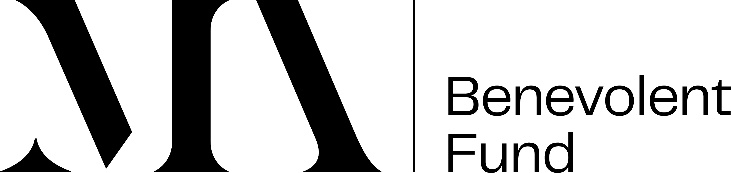 The Museums Association Benevolent Fund42 Clerkenwell Close, London, EC1R 0AZTelephone no:  020 7566 7800Email: info@museumsassociation.orgSTATEMENT OF FINANCIAL POSITIONNotes  The information contained in this form is necessary to assess your application to the Benevolent Fund. It is important to answer every question to the best of your ability.Failure to provide the required information and supporting documents will result in a delay in the provision of support.If you are receiving support from any other charity, organisation or source for either yourself or your dependents, please provide details.Our funds are limited, but every application is carefully assessed.This form should be returned either by email to the contact details above.  All information provided will be held in confidence under the GDPR.Personal details1. Household income2. Capital3. Housing costs4. Grants from sources other than the Museums Association Benevolent Fund5. Museums Association Individual MembershipPlease use this space to tell us why you are applying for an award from the Benevolent Fund and why your application meets the criteria as set out  . Benevolent Fund request: DeclarationI, (full name)  declare that to the best of my knowledge, the details I have provided are correct and that those persons identified on this form have no income or capital other than that which is recorded.I understand that the information provided in this application, and any supporting documents, will be treated in accordance with the Data Protection Act 1998 and the GDPR.Signature:							Date: Forename:Surname:Date of birth:Address:Postcode: Tel No.(home)      (mobile)   (work)    Email address:ApplicantWeek/Month/YearSpouse/PartnerWeek/Month/YearA. Gross income from employment£	£B. PensionsState Pension£	£Pension Credit£	£Private Pension£	£Children’s Pension£	£Widow’s Pension£	£Other: £	£C. State benefits & Tax CreditsIncome Support£	£Jobseeker’s Allowance£	£Employment and Support Allowance£	£Universal Credit£	£Incapacity Benefit£	£Attendance Allowance£	£Personal Independence Payment (PIP) / Disability Living Allowance (DLA) – Care£	£PIP / DLA – Mobility£	£PIP / DLA for children – Care£	£PIP / DLA for children - Mobility£	£Carer’s Allowance£	£Child Benefit for  Children£	£Working Tax Credit£	£Child Tax Credit£	£Bereavement Allowance or Widowed Parent’s Allowance£	£Other: £	£D. Additional incomeCurrent account interest£	£Interest from savings£	£Investment income£	£Maintenance - for applicant / partner£	£                          - for children£	£Rental income£	£Other: £	£Value of family home, if owned£	Outstanding mortgage£Value of any other property£	Outstanding mortgage£Cash in  bank£	Savings£	Value of investments£	Any other capital, including trust funds£	Please give details: Please give details: RentPaid by Applicant£	                    p.a.    Outstanding mortgage£	    p.a.MortgageInterest paid by Applicant£	                   p.a.    Outstanding mortgage£	    p.a.Capital repayments£	                   p.a.	Endowment payments£	    p.a.Term of mortgageTerm of mortgageyearsRedemption dateSource (including date received)Single / repeating payment    £	                                    p.a.£	                                    p.a.£	                                    p.a.I am a current individual member and have been a member for three years - Membership number:   